AVALDUS LEMMIKLOOMA REGISTREERIMISEKSLEMMIKLOOMAREGISTRIS LLR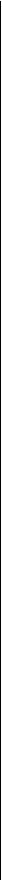 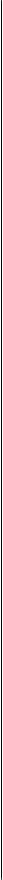 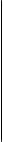 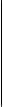 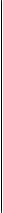 Kinnitan esitatud andmete õigsust ja soovin, et minu lemmikloom registreeritakse üle-eestilises lemmikloomaregistris LLR. Kuupäev: …………………………..Allkiri: ……………………………..Nimi:Liik (koer, kass või muuTõug:lemmikloom):LEMärgistus (kiibinumber):LEMMIKLOOSugu:Sünnikuupäev:Värv/eritunnused:MAANDMEMEViimase vaktsineerimise kuupäev:DViimase vaktsineerimise kuupäev:Kiibi paigaldanud veterinaararsti nimi:Isikukood:Eesnimi:Perekonnanimi:LOOMAOMOMTelefon:Telefon:E-post:ANITelefon:Telefon:KUTelefon:Telefon:ANDTelefon:Telefon:MEAadress (tänav, maja, küla, vald):D